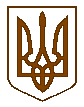 ЧЕРКАСЬКА МІСЬКА РАДАВИКОНАВЧИЙ КОМІТЕТРІШЕННЯВід 16.08.2022 № 624Про втрату чинності рішення виконавчого комітету Черкаської міської ради від 20.04.2021 №374«Про встановлення безоплатного проїзду длямедичних та соціальних працівників у міському електричному транспорті Керуючись законами України «Про місцеве самоврядування в Україні» (підпункт 2 пункту «а» ст. 28), «Про міський електричний транспорт», на виконання службової записки департаменту житлово-комунального комплексу від 19.07.2022, виконавчий комітет Черкаської міської ради ВИРІШИВ:	1. Визнати таким, що втратило чинність рішення виконавчого комітету Черкаської міської ради від 20.04.2021 №374 «Про встановлення безоплатного проїзду для медичних та соціальних працівників у міському електричному транспорті».2.  Доручити управлінню інформаційної політики Черкаської міської ради (Крапива Ю.Б.) оприлюднити це рішення в засобах масової інформації.3. Контроль за виконанням рішення покласти на заступника директора департаменту житлово-комунального комплексу Отрешка С.В.Міський голова                                                               Анатолій БОНДАРЕНКО                                                                            